The Leisure Travelers Camp-out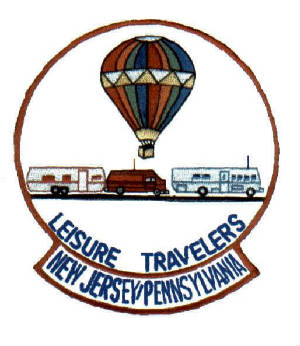 Campground:		Location:			Telephone:			Date(s) of Outing:  	Check In Time:			Check Out Time:			Rate per night:				Each Additional Child	: 		  Each Additional Adult:		Length of Coach:				 ft.Number & Location of Slides			      Left Slide           	Right SlideYes		NoAccommodations:  	2 Way Hook-up	(    )                 (     )			3 Way Hook-up	(    )                 (     )                                	Dump station		(    )                 (     )                          	Cable TV		(    )                 (     )			Free Wi-Fi		(    )                 (     )Restrictions:		Pets allowed		(    )                 (     )		Bikes allowed		(    )                 (     )	Comments / Further Instructions:Itinerary:Friday:         	Saturday:	 Meeting time- Sunday:	 REMEMBER – RSVP DEADLINE IS Hosts:  Name and telephone numbers